Drogie Sówki i Rodzice!Podziel na sylaby następujące nazwy ptaków wracających z ciepłych krajów: skowronek, słowik, kukułka, bocian, jaskółka, żuraw, dudek, perkoz, wilga- powiedz na jaką głoskę rozpoczyna się i kończy każdy wyraz.Aby wprowadzić trochę wiosennego nastroju, posłuchaj śpiewu wybranych ptaków. Zwróć uwagę na ich wygląd. Powiedz, który najbardziej Ci się podobał?śpiew skowronka:https://www.youtube.com/watch?v=X1X_UVQN1u0odgłosy kukułki:https://youtu.be/qG9W69vlmSA?t=28śpiew słowika:https://www.youtube.com/watch?v=Is7X7JrRz9kodgłosy żurawi:https://www.youtube.com/watch?v=RICPibHsHnIodgłosy dudka:https://www.youtube.com/watch?v=-fRDlnf3N2Q	„Ptak w gnieździe” – lepienie z masy solnej (szklanka mąki pszennej,  szklanka soli, pół szklanki wody) lub z plasteliny. Potrzebna będzie też wytłoczka do jajek i kolorowy papier, nasiona grochu lub fasoli (lub koraliki), żeby zrobić oczka i dzióbek. Z wytłoczki wycinamy jedną komorę – to gniazdo. Wyściełamy je szarym papierem (może być też pokolorowany na brązowo, szaro kredkami). Z kolorowego papieru wycinamy skrzydła dla ptaszka.Z masy solnej formujemy kształt ptaka – doczepiamy mu dzióbek i oczka oraz skrzydła i wkładamy do gniazda.Opcjonalnie: gniazdo można też ulepić z masy solnej i pomalować farbami.Karta pracy (5-latki i 6-latki): Na każdej grządce narysuj tyle tulipanów, ile pokazuje liczba.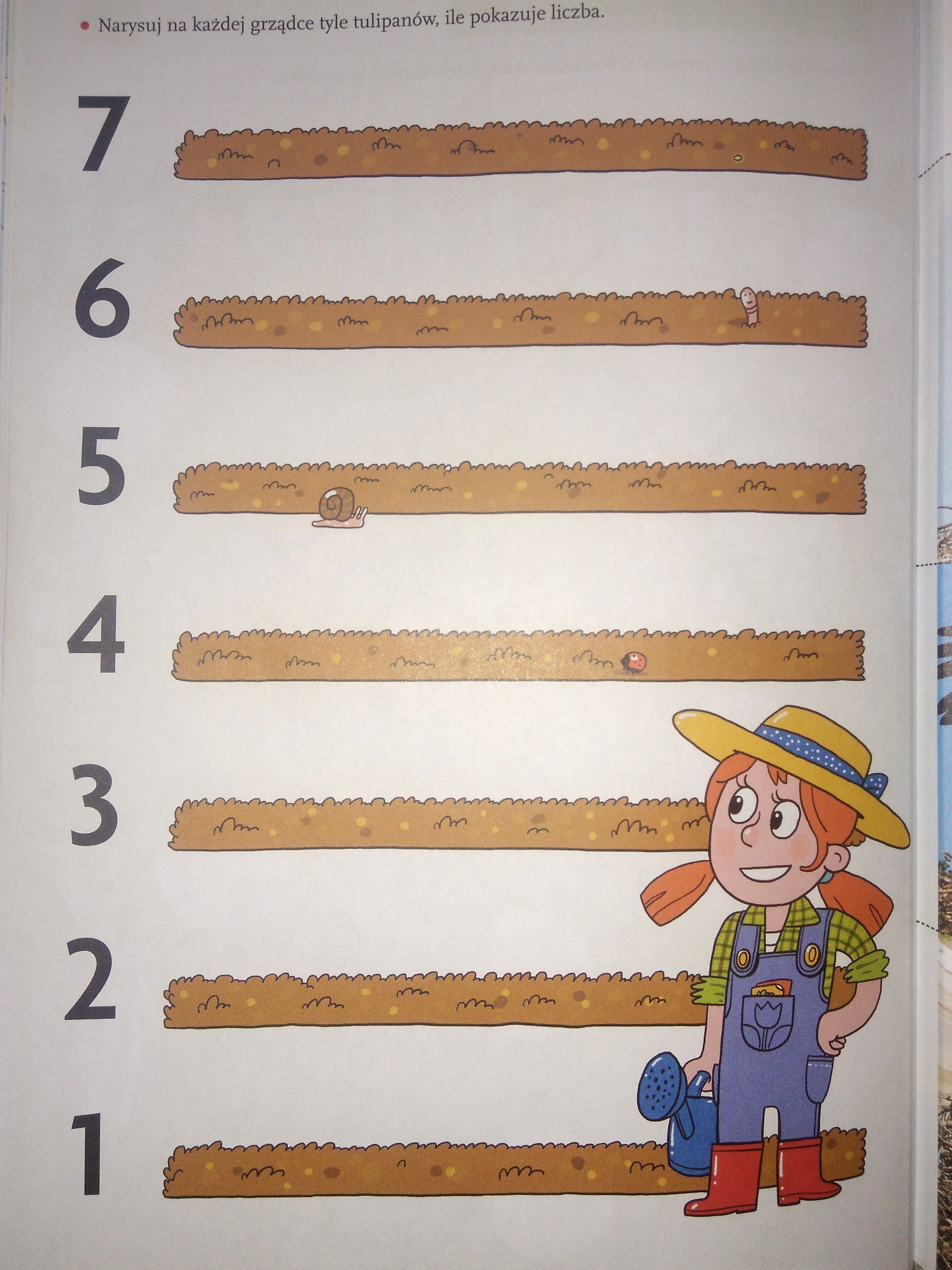 Dla 6-latkówKarta pracy : Znajdź wszystkie nazwy ptaków.SZPAKKOSBOCIANŻURAWJASKÓŁKA  SKOWRONEKSŁOWIK KUKUŁKADla 5- latkówKarta pracy: Odkoduj obrazek według podanego kodu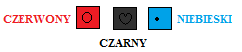 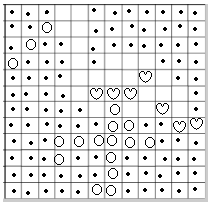 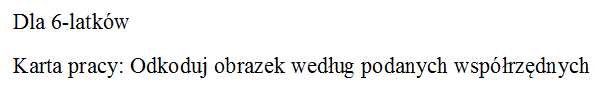 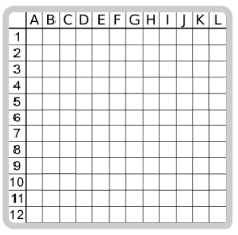 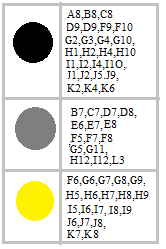 KUKUŁKASAJKZDOWOIKSALPXBRSYOPSDGHOJKLWZKCVBCNMLRUÓAWTIMIFOFŁSZPAKZVNBKWXZNGTYEYAIPUGSSXKTWZÓĄŻŻURAWLSŁOWIKĘŹŃP